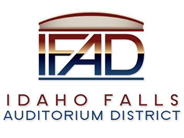 Board of Directors Business MeetingTuesday, January 11, 2022, 7:00 a.m.Location:  Idaho Falls Auditorium District Office/Zoom Videoconferencehttps://us06web.zoom.us/j/81079842164467 Constitution Way, Idaho Falls, Idaho 83402AgendaAction Item - Call to Order Action Item – Accept Agenda Action Item - Accept the Consent Agenda Meeting Minutes – 12-14-21 Review of Payables/FinancialsDiscussion Item –Public Comment (Any member of the public is welcome to take three minutes and share concerns or questions with the Board).Action Item –Receive a construction schedule update from Mike Clements of Bateman Hall and Ken Wheadon of CRSA.Action Item – Approve the Pre-Opening Services start date of 1-11-22 for Centennial Management.Discussion Item – Review response to IRS for establishing the IFAD Foundation.   Discussion Item – Review and discuss FF&E financing plan. Report and UpdatesDiscussion Item - Executive Director Report Fundraising/Cash Flow Update State Tax Commission Reports Construction UpdateAction Items Discussion Item - Legal ReportDiscussion Item – Pre-Opening Services Report     Calendar and AnnouncementsUpcoming IFAD Meeting – Next Meeting on January 25, 2022Discussion Item - Announcements and Minor Questions Discussion Item - Agenda Items for January 25, 2022, meetingPosted on or before 7:00 a.m. on January 9, 2022